Graceville station accessibility upgrade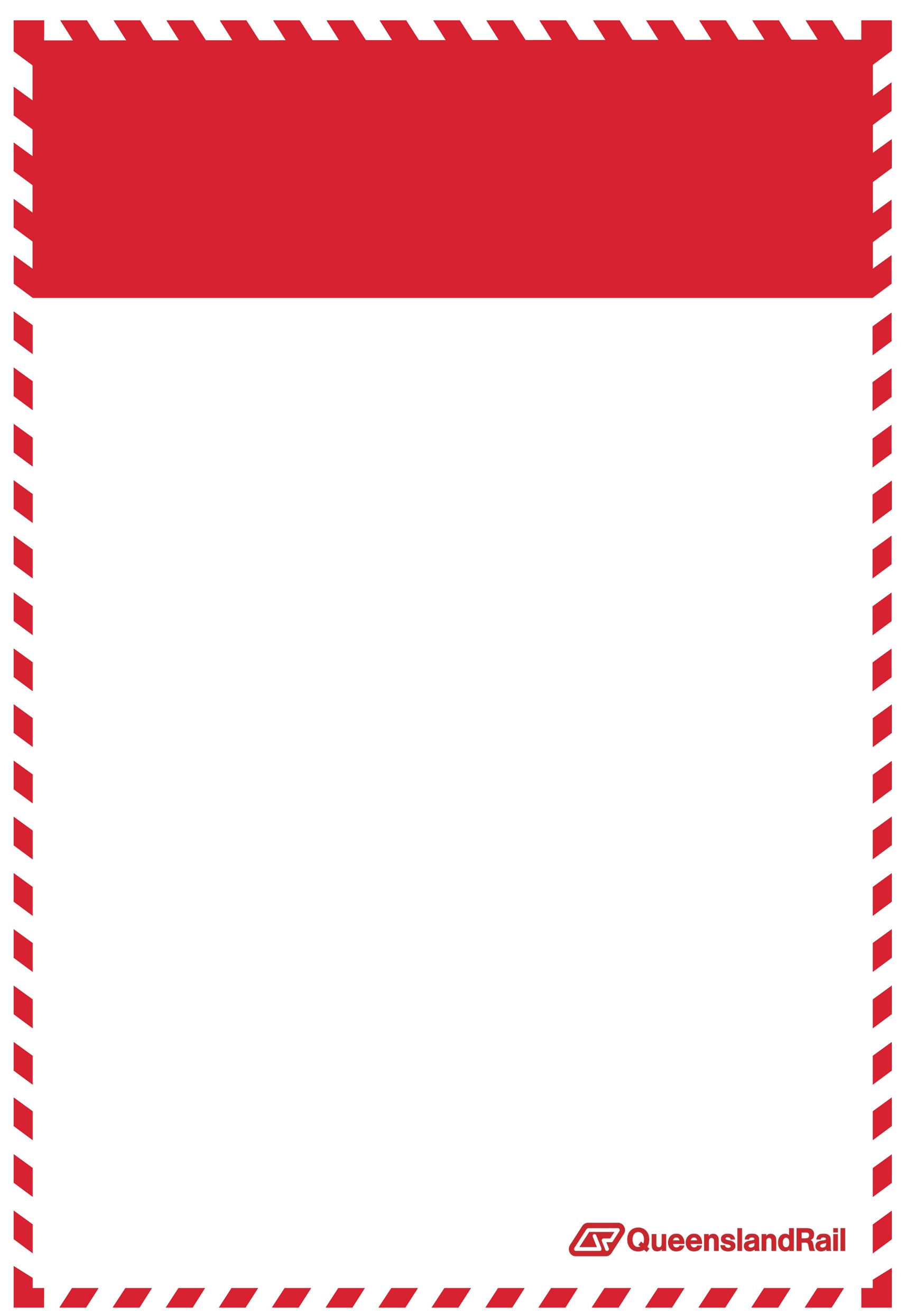 After hours works – July 2017As part of the Graceville station accessibility upgrade, after hours works (nights and Sundays as listed below) will occur at the station on selected dates during July 2017. In addition, continuous works will be undertaken during a scheduled track closure from Friday 21 to Sunday 23 July 2017.Due to the nature of these activities and for the safety or customers and project workers, these works must be undertaken after hours when there is reduced activity on the line. Some night works (16-20 and 23-27 July) will only be undertaken if required due to weather or construction factors.Scheduled after hours worksKeeping you informedFor more information, please contact the Stakeholder Engagement team on 1800 722 203 (free call), email stationsupgrade@qr.com.au or visit queenslandrail.com.auLocationDates and hours of workType of workGraceville stationSunday 2 July, 6am to 6pm (day shift prior to night works)Sunday 2 to Thursday 6 July, 6pm to 6am the next morning (over 5 nights)Sunday 9 to Thursday 13 July, 6pm to 6am the next morning (over 5 nights)Sunday 16 to Thursday 20 July, 6pm to 6am the next morning (over 5 nights, only if required)6pm Friday 21 to 6pm Sunday 23 July (continuous works)Sunday 23 to Thursday 27 July, 6pm to 6am the next morning (over 5 nights, only if required)Upgrade works to platforms, subway and ramps to Honour Avenue and Appel Street, involving:installation of new awnings and structuresinstallation of lightingplant, vehicles and machinery with bright flashing lights and reversing beepersdelivery of materials and equipment hand tools and light powered equipmentmobile lighting towers.Note: Cross-corridor access will be maintained with a free shuttle (maxi taxi) whenever subway access is restricted.Residents and businesses adjacent to Graceville station may experience some noise from truck movements and construction activity during night works. Every effort will be made to carry out these works with minimal disruption. Queensland Rail thanks the local community’s cooperation during these important works. Residents and businesses adjacent to Graceville station may experience some noise from truck movements and construction activity during night works. Every effort will be made to carry out these works with minimal disruption. Queensland Rail thanks the local community’s cooperation during these important works. Residents and businesses adjacent to Graceville station may experience some noise from truck movements and construction activity during night works. Every effort will be made to carry out these works with minimal disruption. Queensland Rail thanks the local community’s cooperation during these important works. 